Proses Submit artikel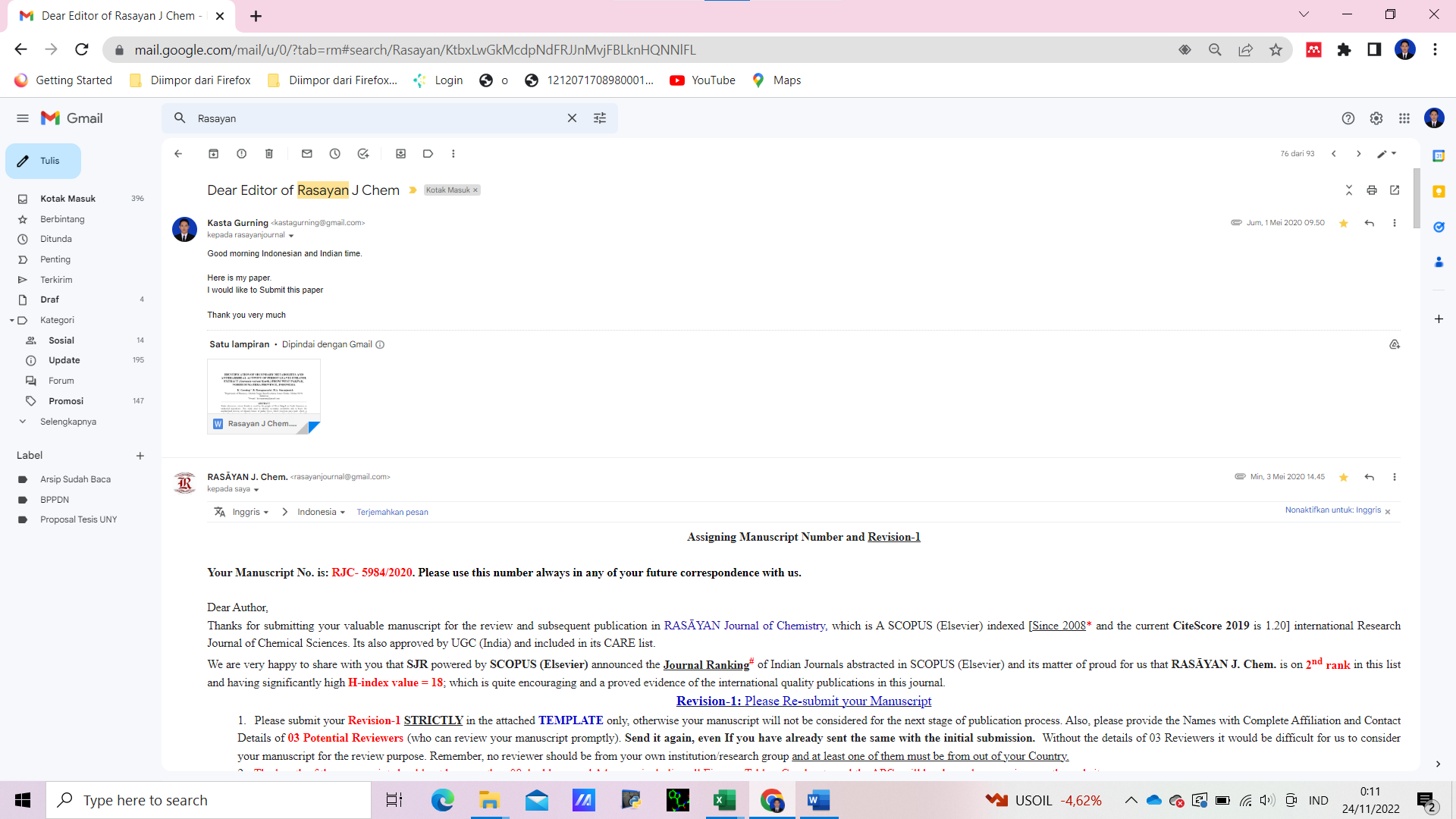 Resivis tahap 1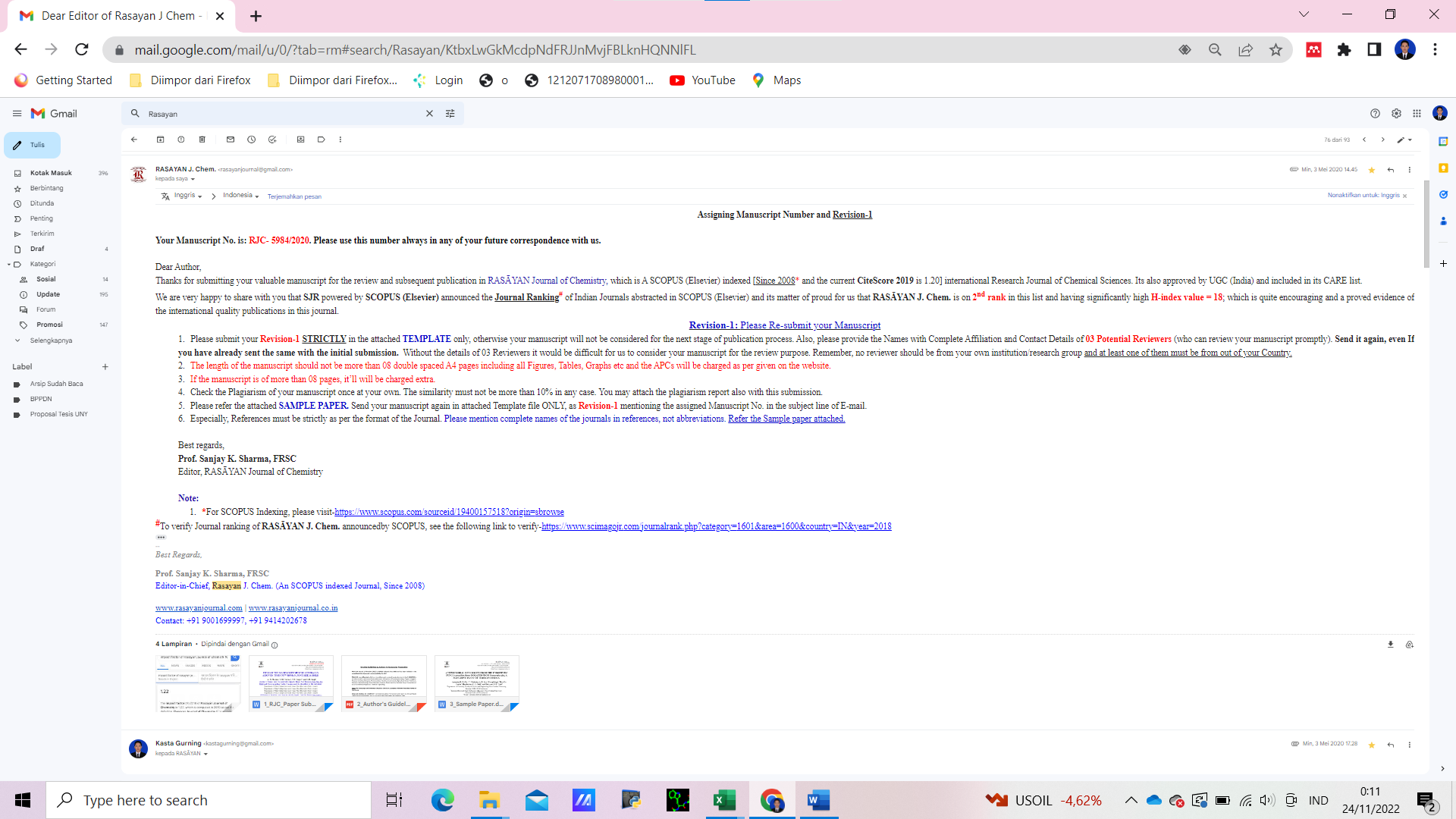 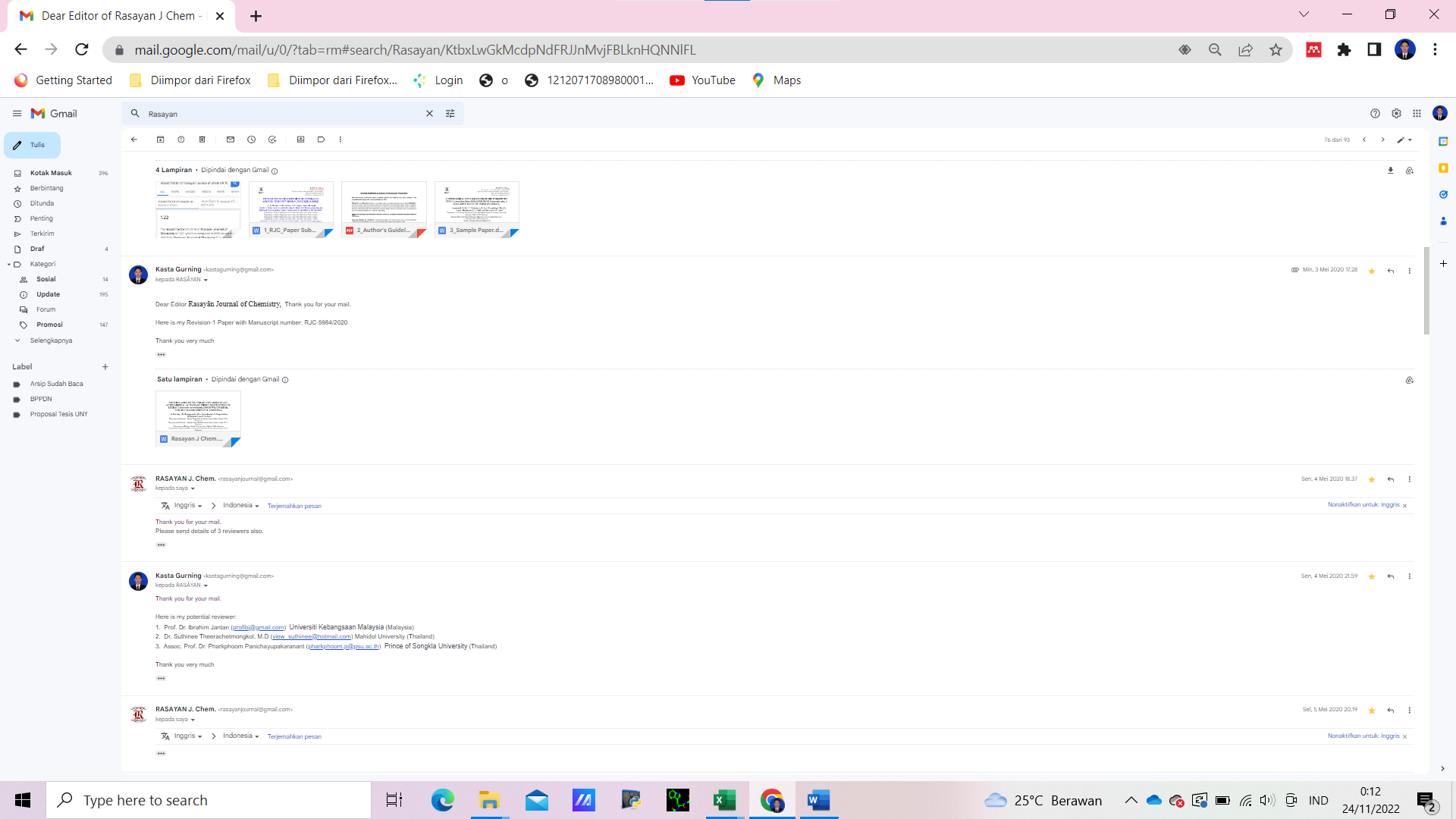 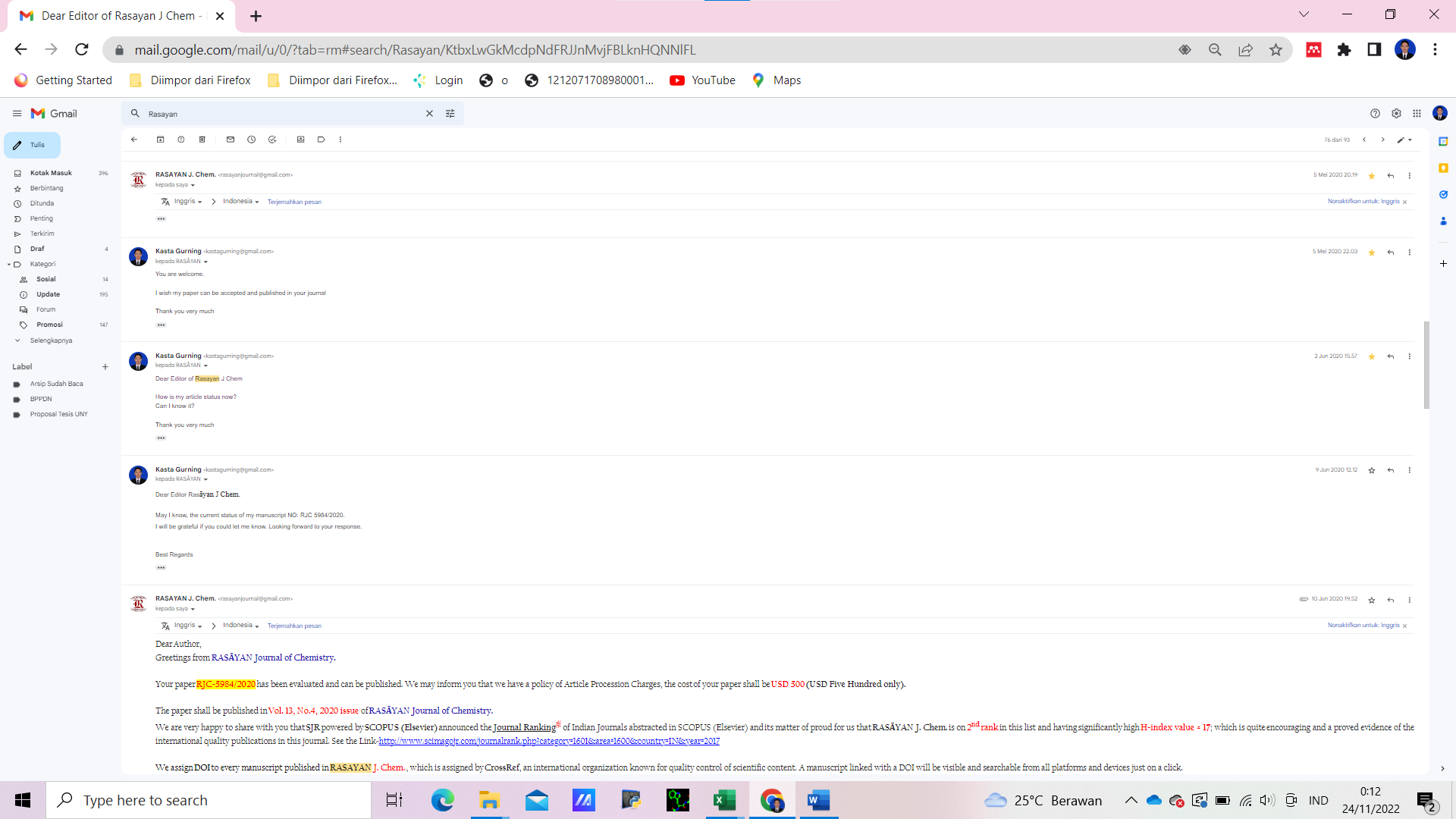 Tahap artikel di terima dan meminta melakukan pembayaran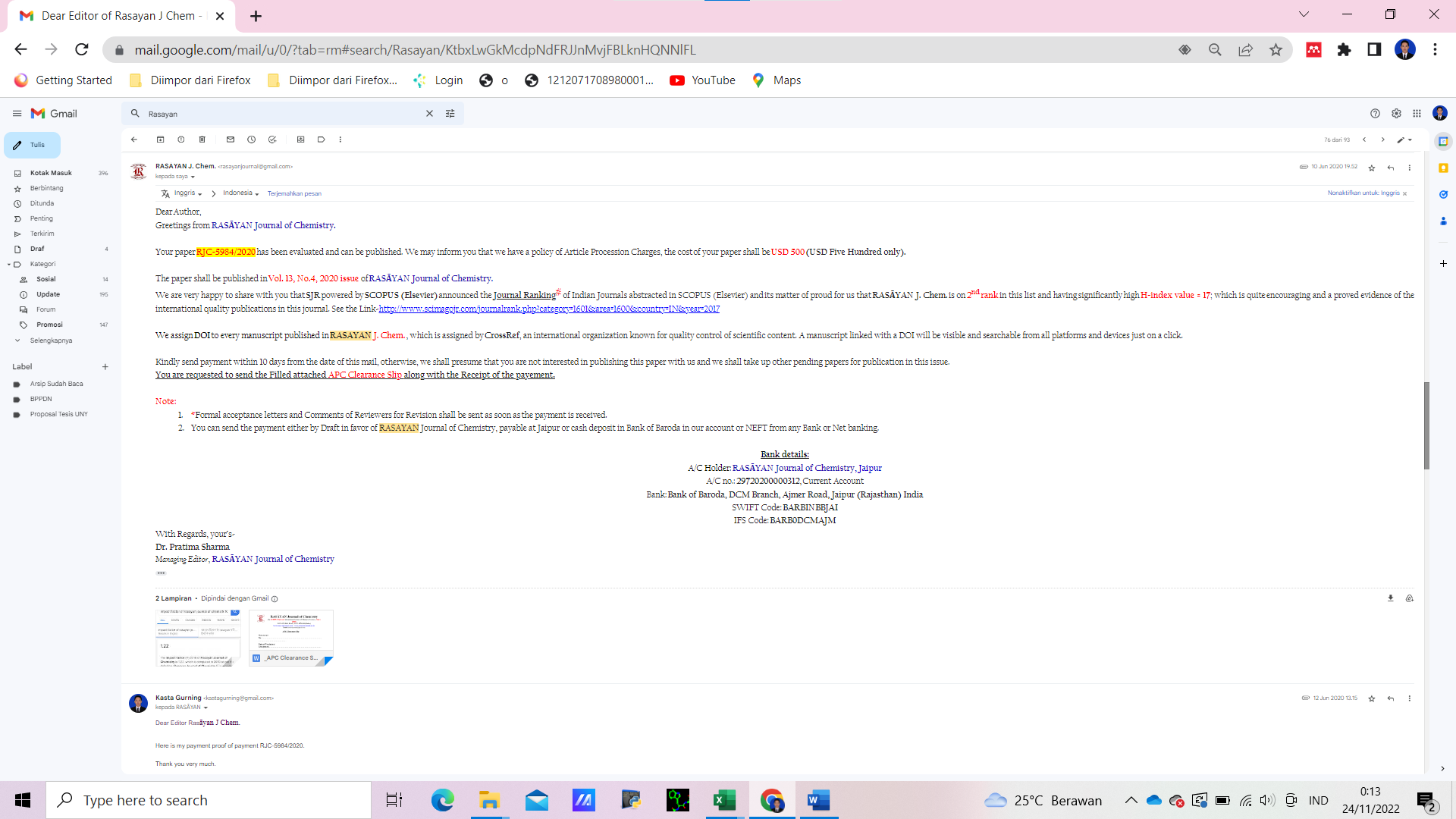 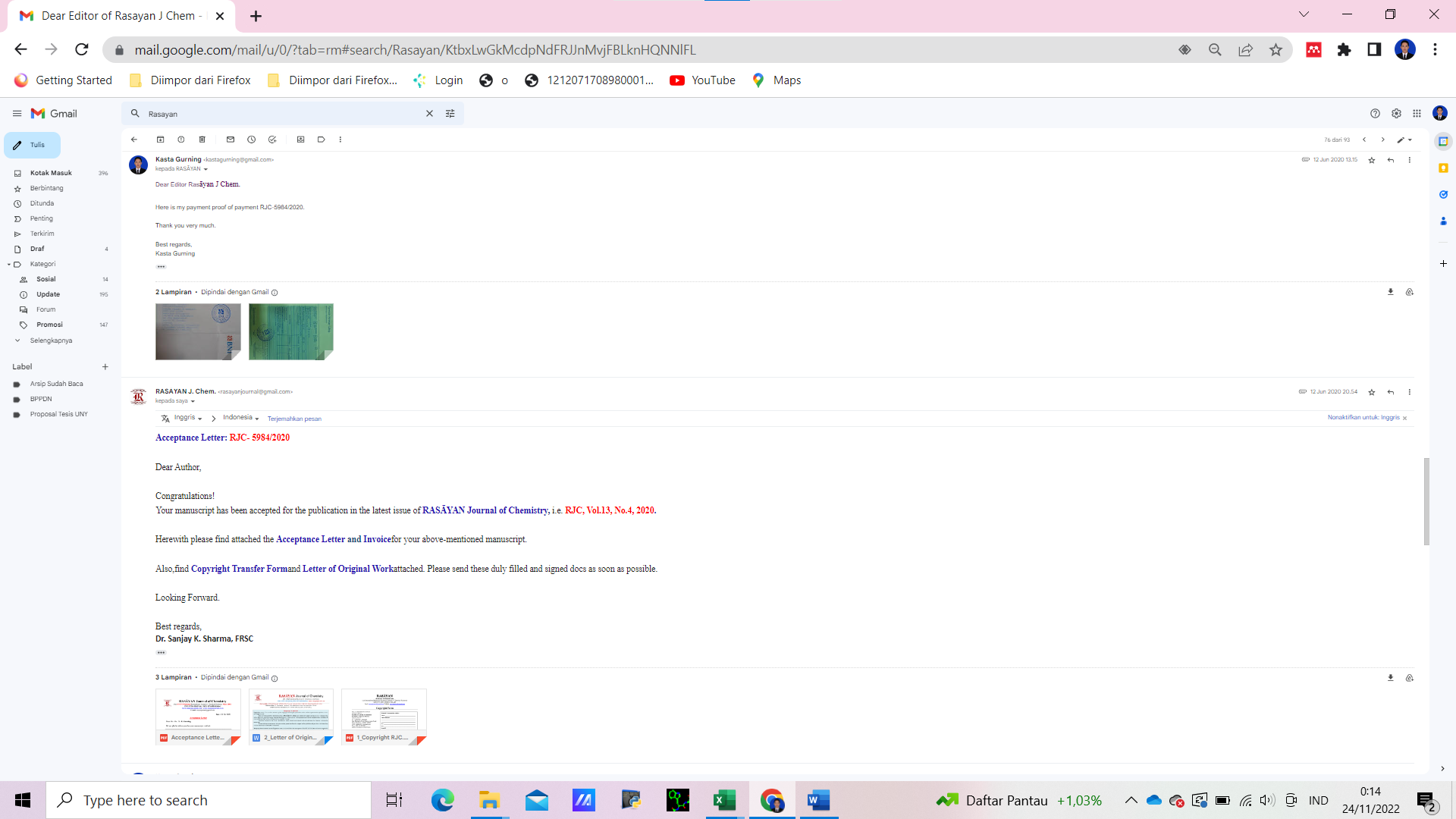 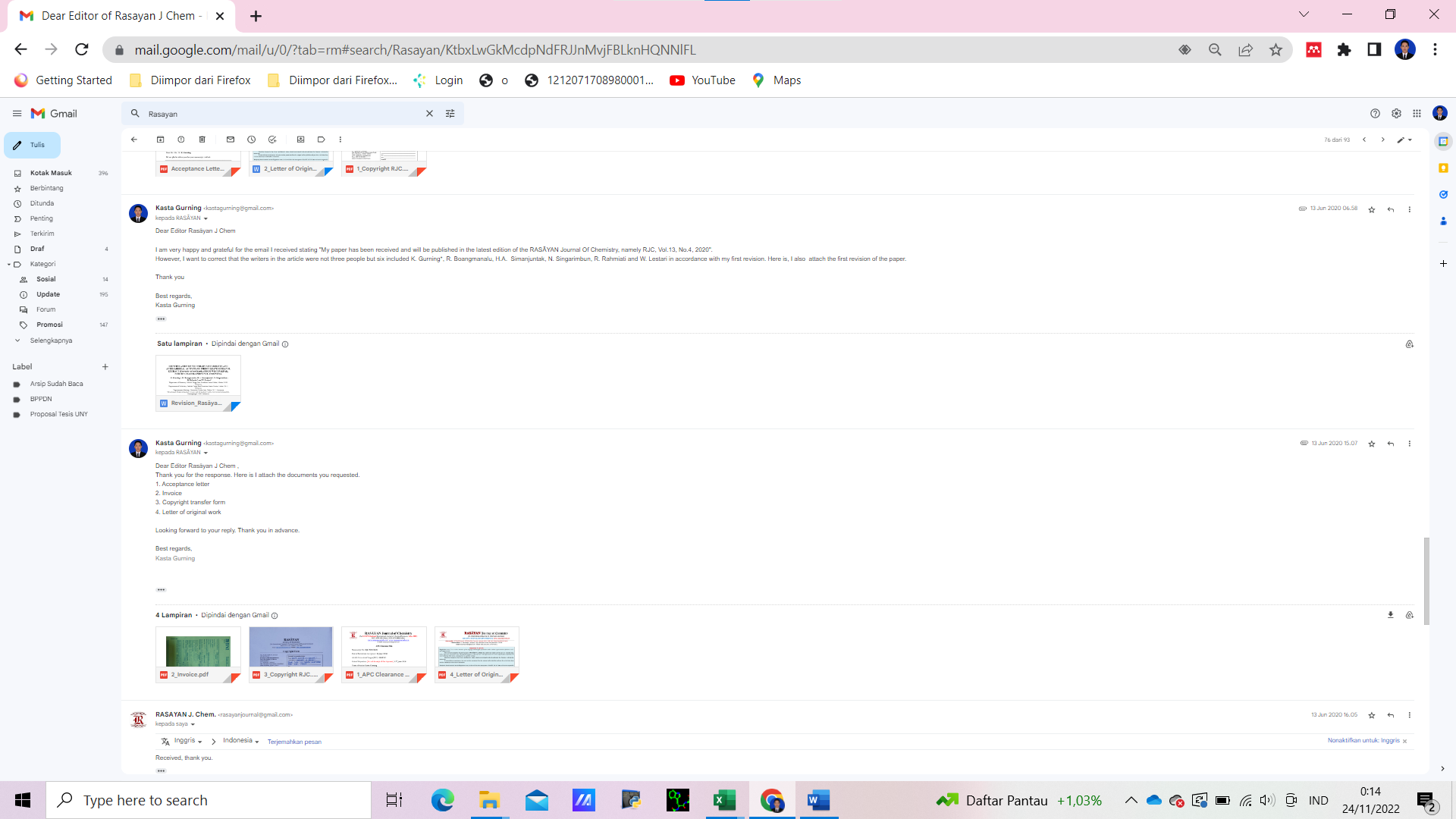 Tahap Revisi ke 2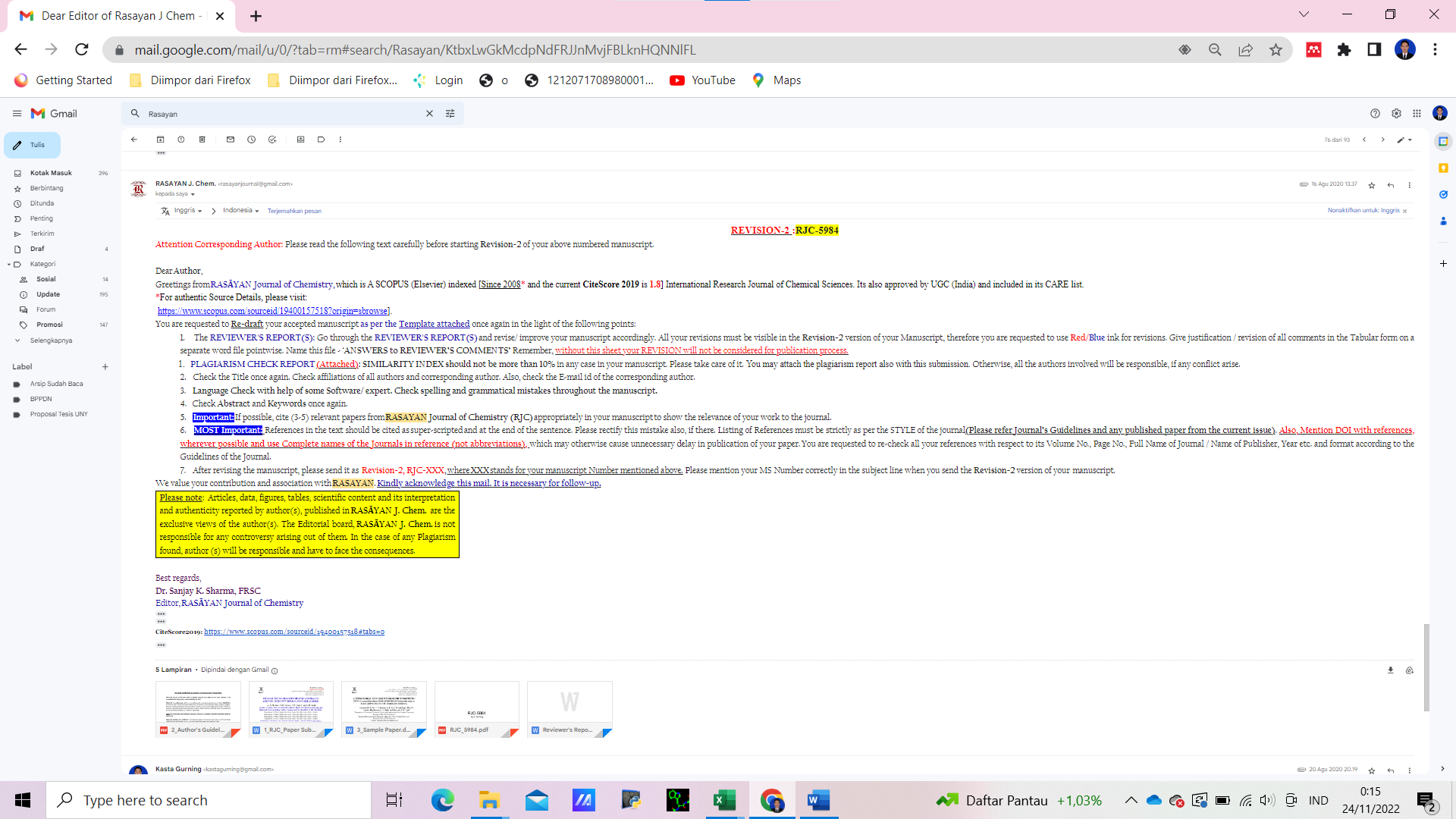 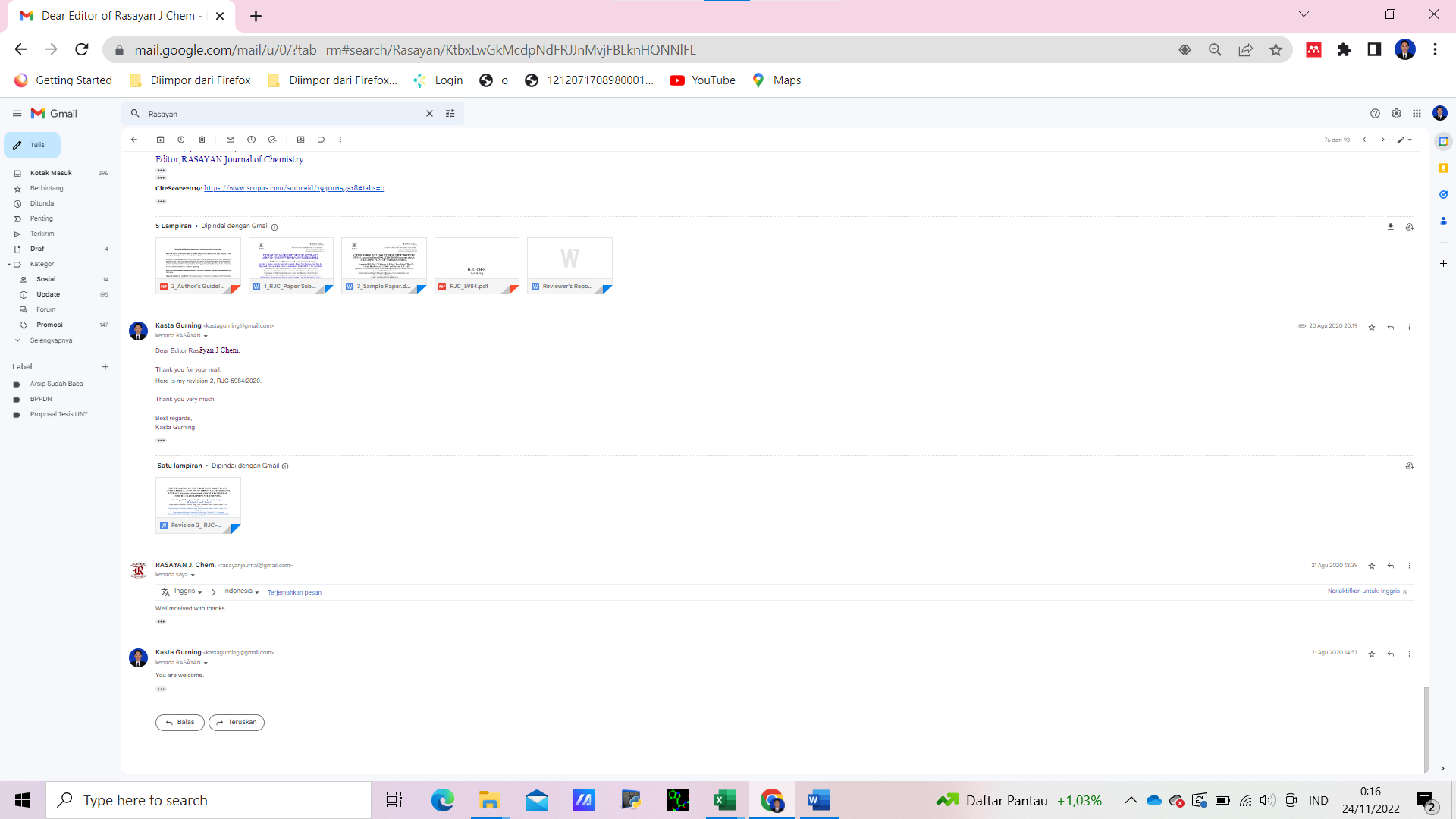 Tahap pengiriman Gallery Proofs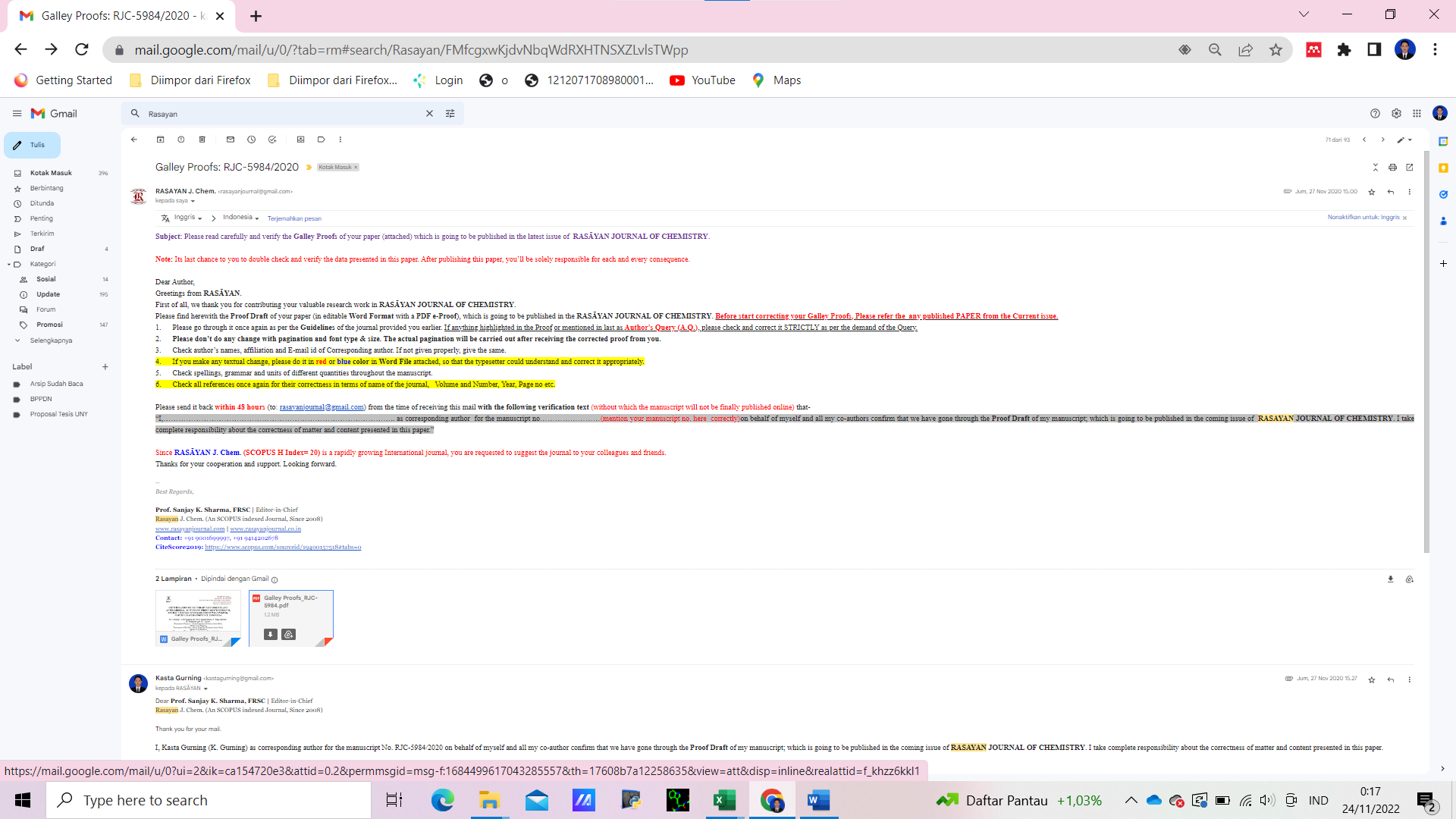 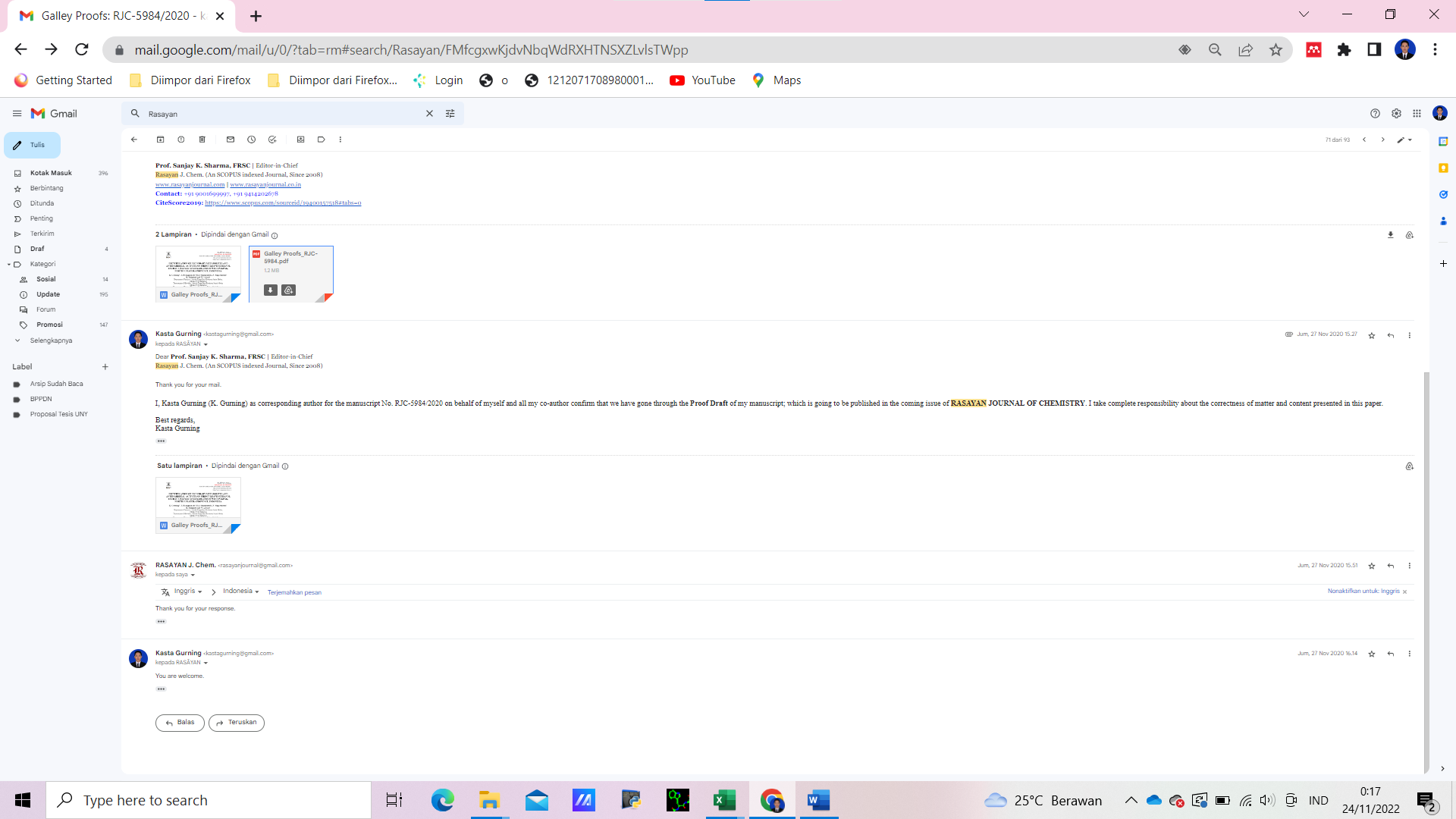 Tahap Penerbitan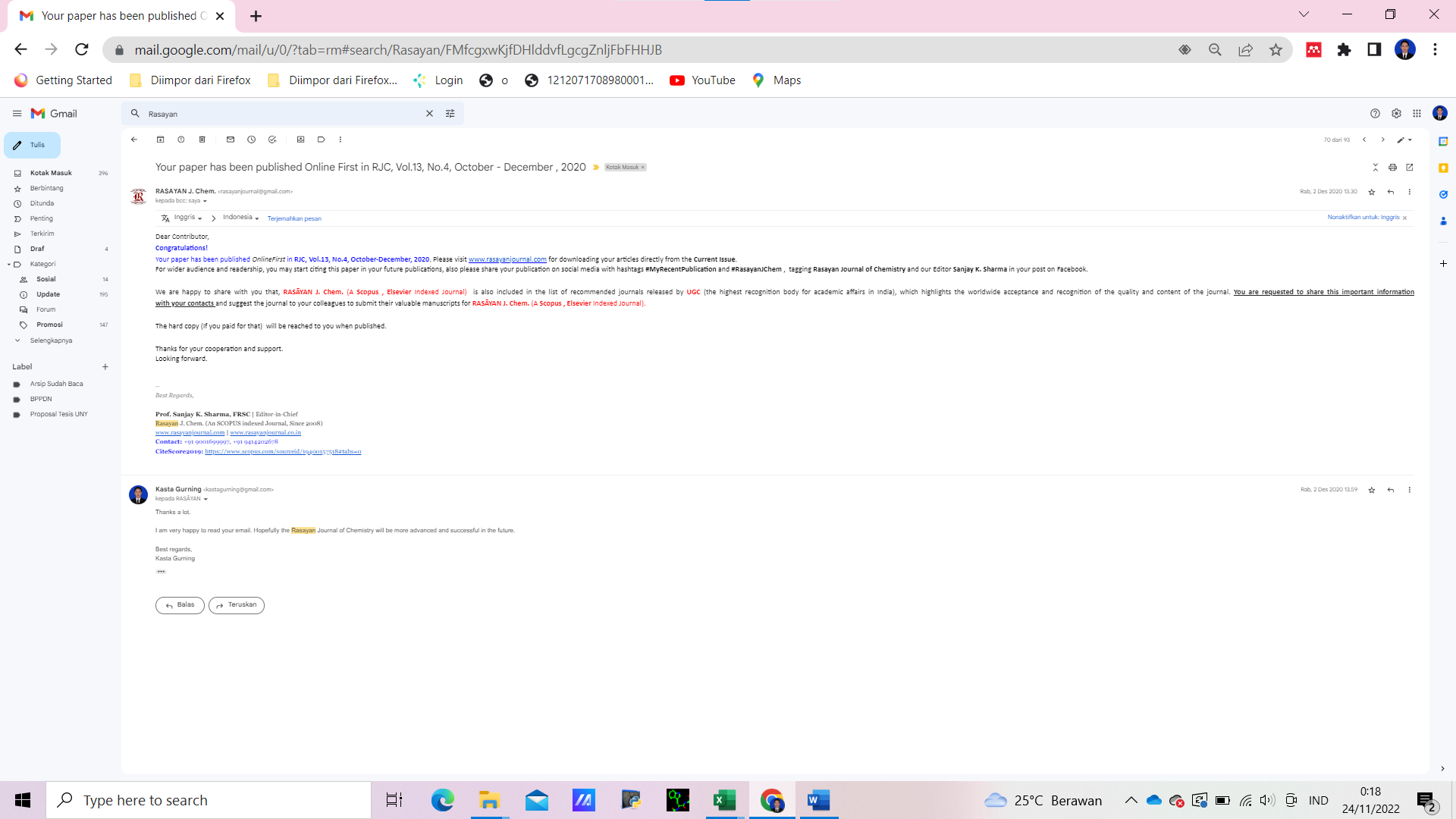 